Graceville station accessibility upgrade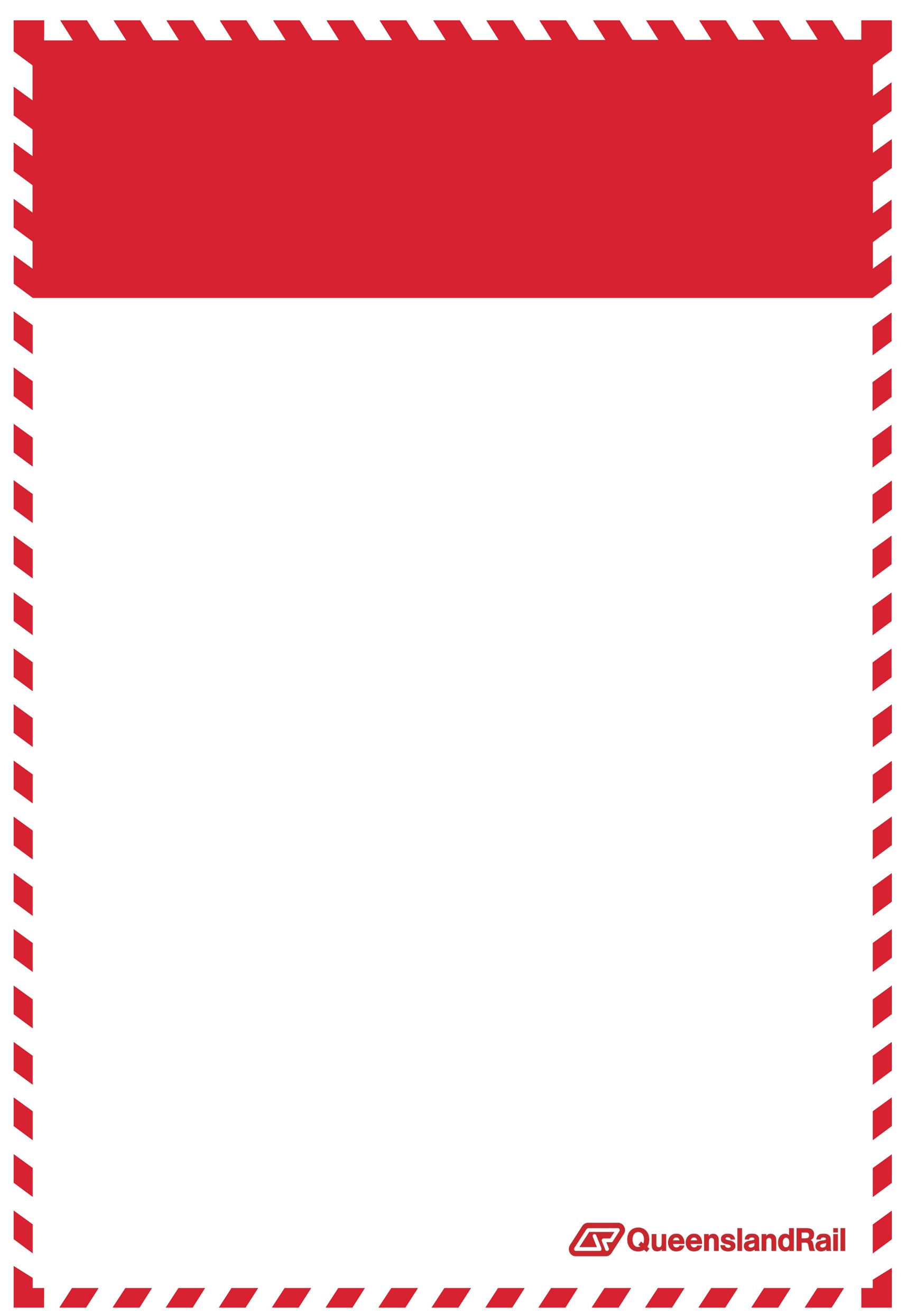 Project update – October 2016Project progressThe following construction activities were recently completed:lift shaft construction worksfootings for new awnings on platforms 3 and 4concrete pour – new stairs, platforms 3 and 4modification of subway walls for new stair and lift access pointschanges to traffic management controls for improved safety near the work zones.Upcoming workIn the coming weeks, customers and the community can expect to see the following:resurfacing on platforms 3 and 4 further modification of subway walls to allow for new stair and lift access pointsconcrete pours for new stairs and lift shaftsconduit installations. After hours worksContinuous works will occur at the station from 6am Saturday 22 until 10pm Sunday 23 October and again from 10pm Friday 28 until 6am Monday 31 October.A crane will operate from Honour Avenue to access the platforms. For safety, this work must be undertaken after hours and has been scheduled to coincide with reduced freight activity on the line.Track closureOver the weekend Saturday 5 to Monday 7 November, the subway and all platforms will be closed for upgrade works during a scheduled track closure.More information will be available at the station office closer to the closure. 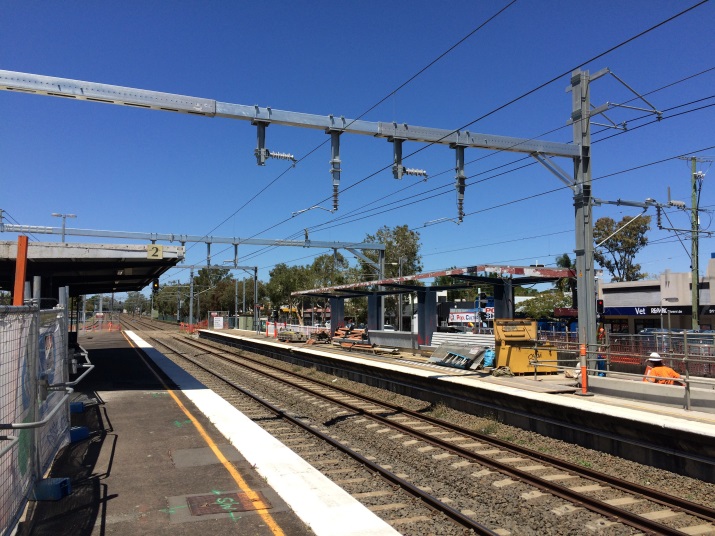 Construction impactsCustomers, residents and businesses adjacent to Graceville station may experience the following:noise associated with heavy machineryuse of reversing beepers changed traffic and parking conditionsmobile lighting towers for night worksincreased vehicle movements near workstemporary changes to access paths throughout the station precinct.Residents and other stakeholders will be given advance notification of construction activities likely to cause impacts, including after-hours work (nights and Sundays, as required).  